FUNDAÇÃO EDUCACIONAL CLAUDINO FRANCIO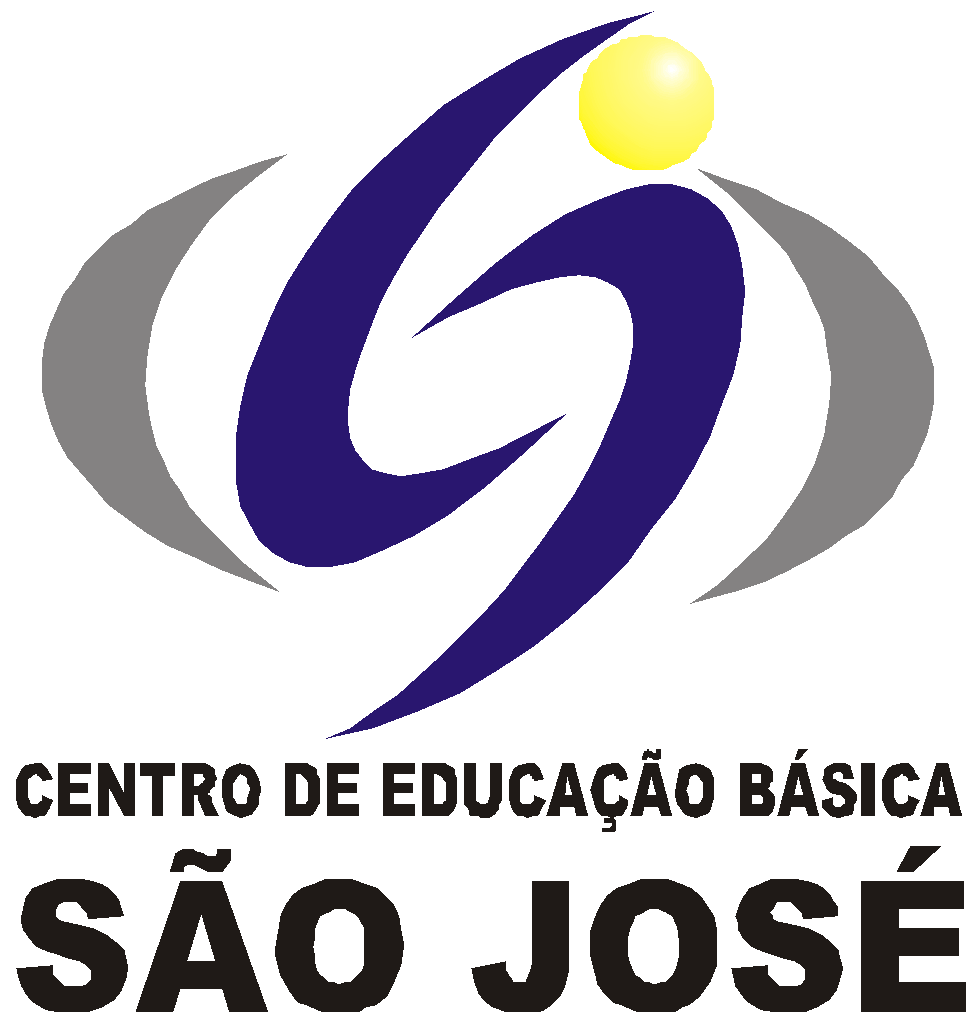 CENTRO DE EDUCAÇÃO BÁSICA SÃO JOSÉ                      Roteiro de Estudo Semanal  4º ano C  Professora OdeteConteúdo Programático de 20 a 25 de julhoSenhores Pais, Conforme comunicado enviado no dia 10 de julho, esta semana retornaremos com as aulas presenciais, seguindo o Plano de Contingência. Os alunos que já entregaram o termo na secretaria acompanharão as aulas presenciais todos os dias das 13h às 17h. Os alunos do grupo de risco ou que optarem por permanecer em casa deverão acompanhar a transmissão das aulas on-line das 13h às 17h, seguindo o Roteiro de Estudos.Este é o link FIXO para todas as aulas, todos os dias:https://meet.google.com/kvz-snnu-edy?hs=122&authuser=0                                                                                                                       Atenciosamente, Equipe Pedagógica                                                                                 20/07/2020                                                                                 20/07/2020                                                                                 20/07/2020HORÁRIOSEGUNDACONTEÚDOS13h – 13h50HIST/GEOCorreção página 240.Produção de texto: Jeito de ser e de viver. Páginas 242 e 243.13h50 – 14h40HIST/GEOCorreção página 240.Produção de texto: Jeito de ser e de viver. Páginas 242 e 243.INTERVALOSERÁ EM SALA DE AULA15h - 15h50                                      PORTUGUÊSCorreção página 74.Vídeo sobre o texto “O rapto das cebolinhas”.Produção textual: Como nasce um musical. Páginas 75 e 76.15h50 -16h40PORTUGUÊSCorreção página 74.Vídeo sobre o texto “O rapto das cebolinhas”.Produção textual: Como nasce um musical. Páginas 75 e 76.16h40 - 17hPORTUGUÊSCorreção página 74.Vídeo sobre o texto “O rapto das cebolinhas”.Produção textual: Como nasce um musical. Páginas 75 e 76.Tarefa de casa: Lição 13 páginas 124 e 125.                                                                                 21/07/2020                                                                                 21/07/2020                                                                                 21/07/2020HORÁRIOTERÇACONTEÚDOS13h – 13h50INGLÊS ABIELLYApostila - Lesson 4 - Body Parts.13h50 – 14h40ARTESApostila de artes página 55 A arquitetura e o urbanismo pesquisar estruturas prediais e habitacionais que demonstram a evolução das construções.INTERVALOSERÁ EM SALA DE AULA15h - 15h50MATEMÁTICADSOP Sonhar páginas 35 a 3715h50 -16h40MATEMÁTICADSOP Sonhar páginas 35 a 3716h40 - 17hMATEMÁTICADSOP Sonhar páginas 35 a 37Tarefa para a aula de amanhã 22/07 trazer pipoca para o lanche.                                                                                 22/07/2020                                                                                 22/07/2020                                                                                 22/07/2020HORÁRIOQUARTACONTEÚDOS13h – 13h50CIÊNCIASAtitudes do dia a dia para economizar água. Página 38.Os materiais e suas transformações. Páginas 39 a 41.O que é matéria. Páginas 42 e 43.13h50 – 14h40CIÊNCIASAtitudes do dia a dia para economizar água. Página 38.Os materiais e suas transformações. Páginas 39 a 41.O que é matéria. Páginas 42 e 43.INTERVALOSERÁ EM SALA DE AULA15h - 15h50MATEMÁTICAAtividades no caderno sobre frações e cálculos.DSOP Sonhar página 38.15h50 -16h40MATEMÁTICAAtividades no caderno sobre frações e cálculos.DSOP Sonhar página 38.16h40 - 17hMATEMÁTICAAtividades no caderno sobre frações e cálculos.DSOP Sonhar página 38.                                                                                 23/07/2020                                                                                 23/07/2020                                                                                 23/07/2020HORÁRIOQUINTACONTEÚDOS13h – 13h50REC AQUÁTICAOrientações sobre o Coronavírus13h50 – 14h40PORTUGUÊSCorreção páginas 124 e 125.Gramática-Concordância substantivos e adjetivos. Páginas 78 a 81.INTERVALOSERÁ EM SALA DE AULA15h - 15h50PORTUGUÊSCorreção páginas 124 e 125.Gramática-Concordância substantivos e adjetivos. Páginas 78 a 81.Tarefas- Lição 14 de portuguêsRecortar encarte de geografia páginas 275 a 283 para dia 24/0715h50 -16h40MÚSICAConversaremos sobre as danças mais comuns no Brasil.16h40 - 17hINGLÊS ABIELLYApostila - Lesson 4 - Drawing Activities.                                                                                 24/07/2020                                                                                 24/07/2020                                                                                 24/07/2020HORÁRIOSEXTACONTEÚDOS13h – 13h50MATEMÁTICADSOP Sonhar páginas 39 a 41.13h50 – 14h40HIST/GEOConstruir linha do tempo com a história da transformação das paisagens brasileiras.INTERVALOSERÁ EM SALA DE AULA15h - 15h50PORTUGUÊSCorreção páginas 126 e 127.Gramática concordância substantivos e adjetivos. Páginas 82 e 83.15h50 -16h40PORTUGUÊS - LIMFicha 9- Quando o nome não é apenas o nome.16h40 - 17hEDUCAÇÃO FÍSICAOrientações sobre o Coronavírus                                                                                 25/07/2020 Sábado letivo                                                                                 25/07/2020 Sábado letivo                                                                                 25/07/2020 Sábado letivoHORÁRIOQUINTACONTEÚDOS13h – 13h50REC AQUÁTICAOrientações sobre o Coronavírus13h50 – 14h40PORTUGUÊSProdução de texto: Cartaz páginas 84 e 85.INTERVALOSERÁ EM SALA DE AULA15h - 15h50PORTUGUÊSProdução de texto: Cartaz páginas 84 e 85.15h50 -16h40MÚSICAPágina 25 da apostila.16h40 - 17hINGLÊS ABIELLYApostila - Lesson 4 - Reviews.